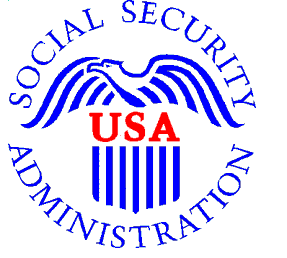 SOCIAL SECURITY ADMINISTRATIONFREEDOM OF INFORMATION ACTANNUAL REPORTFISCAL YEAR 2021FREEDOM OF INFORMATION ACT (FOIA) ANNUAL REPORT FOR THE SOCIAL SECURITY ADMINISTRATION FOR FISCAL YEAR 2020I. 	BASIC INFORMATION REGARDING REPORT1.	Provide name, title, address, and telephone number of person(s) to be contacted with questions about the Report.	Name:  Mary Ann Zimmerman	Title:	Freedom of Information Act Officer	Agency/Component: 	Social Security Administration 					Office of the General Counsel					Office of Privacy and Disclosure	Telephone Number:		(410) 966-6645					FAX:  (410) 966-4304	Mailing Address:		Social Security Administration 					Office of the General Counsel					Office of Privacy and Disclosure					G-401 West High Rise					6401 Security Boulevard					Baltimore, MD 21235-00012.	Provide an electronic link for access to the Report on the agency Web site.	Website:  https://www.ssa.gov/foia/annualreports.html 3. 	Explain how to obtain a copy of the Report in paper form.	To obtain a paper copy of this report, write to the address shown above, or phone, fax, or e-mail the Office of Privacy and Disclosure (OPD). Our e-mail address is foia.public.liaison@ssa.gov.II.	MAKING A FOIA REQUEST1.	Provide names, addresses, and telephone numbers of all individual agency components that receive FOIA requests.Office of Privacy and Disclosure (OPD), G-401 West High Rise, 6401 Security Boulevard, Baltimore, MD 21235-0001, (410) 966-6645. Division of Earnings and Business Services (DEBS), P.O. Box 33003, Baltimore, MD 21290-3003, (410) 597-1730.  (This office only processes FOIA requests for decedent’s original Applications for a Social Security card (SS-5) and Numident printouts)2.	Provide a brief description of why some requests are not granted and an overview of certain general categories of the agency’s records to which the FOIA exemptions apply.In general, we do not disclose: classified records; internal personnel rules; records of investigation; information deemed confidential by law; personal information about living people; information that is otherwise legally privileged; or trade secrets found in confidential financial information within procurement records.The following are some examples of agency records covered by FOIA 	exemptions:Exemption 2, Internal Personnel Rules and Practices.  We withhold information regarding Federal agency personnel matters such as conditions of employment, hiring tests, work rules, disciplinary actions, and employee benefits.Exemption 3, Prohibited by Law.  We use Exemption 3 when the law strictly prohibits disclosing the requested information or when we can withhold information under specific criteria set by law.  For example, the Internal Revenue Code (26 U.S.C. §§ 6103, 6105) restricts the disclosure of tax return information, such as third-party addresses, employers’ names, addresses, and earnings information.  The Federal Information Security Management Act of 2002 (44 U.S.C. § 3541) protects sensitive information about our systems because its release would increase the opportunity of fraud and pose cyber-security risks to our networks.   Exemption 4, Trade Secrets and Commercial or Financial Information.  We withhold information contained in contracts that relates to “trade secrets and commercial or financial information which, if disclosed, would either cause substantial harm to a person’s ability to compete with others in his business or impair the Government’s ability to obtain needed information.”  These records may include detailed information concerning profits, losses, and business costs.Exemption 5, Deliberative Process.  We withhold documents that contain advice, opinions, recommendations, predecisional discussion, and evaluative remarks that are part of the government decision-making process.  Exemption 6, Invasion of Privacy.  We withhold any personal information if disclosing it would constitute a clearly unwarranted invasion of personal privacy.  For example, we would invoke this exemption when a requester asks if his neighbor receives Social Security benefits.  Disclosing this information would not serve the public interest and would constitute an invasion of the neighbor’s privacy.Exemption 7, Investigatory Records.  We withhold records compiled for law enforcement purposes if the production of this information could reasonably be expected to interfere with law enforcement proceedings, deprive a person of his or her right to a fair trial, disclose the identity of a confidential source, disclose investigative techniques or procedures, or endanger the life or physical safety of law enforcement personnel.  We apply this exemption to Office of the Inspector General (OIG) reports and investigations.3. 	Provide a functional electronic link to agency FOIA regulations, including the agency’s fee schedule.Website:  http://www.socialsecurity.gov/foia/III.	Acronyms, Definitions, AND EXEMPTIONS Provide any agency-specific acronyms or terms used in this report.             	OPD- Office of Privacy and DisclosureSSA- Social Security Administration	SSN- Social Security number	OIG – Office of the Inspector GeneralInclude the following definitions of terms used in this Report: a.	Administrative Appeal – a request to a Federal agency asking that it review at a higher administrative level a FOIA determination made by the agency at the initial request level.b.	Average Number – the number obtained by dividing the sum of a group of numbers by the quantity of numbers in the group.  For example, of 3, 7, and 14, the average number is 8.c.	Backlog – the number of requests or administrative appeals that are pending at an agency at the end of the fiscal year that are beyond the statutory time period for a response. d.	Component – for agencies that process requests on a decentralized basis, a “component” is an entity, also sometimes referred to as an Office, Division, Bureau, Center, or Directorate, within the agency that processes FOIA requests.  The FOIA now requires that agencies include in their Annual FOIA Report data for both the agency overall and for each principal component of the agency. e.	Consultation – the procedure whereby the agency responding to a FOIA request first forwards a record to another agency or component within the same agency for its review because that other agency has an interest in the document.  Once the agency in receipt of the consultation finishes its review of the record, it responds back to the agency that forwarded it.  That agency, in turn, will then respond to the FOIA requester.  f.	Exemption 3 Statute – a Federal statute that exempts information from disclosure and which the agency relies on to withhold information under subsection (b)(3) of the FOIA.  g.	FOIA Request – a FOIA request is generally a request to a Federal agency for access to records concerning another person (i.e., a “third-party” request), or concerning an organization, or a particular topic of interest.  FOIA requests also include requests made by requesters seeking records concerning themselves (i.e., “first-party” requests) when those requesters are not subject to the Privacy Act, such as non-U.S. citizens.  Moreover, because all first-party requesters should be afforded the benefit of both the access provisions of the FOIA as well as those of the Privacy Act, FOIA requests also include any first-party requests where an agency determines that it must search beyond its Privacy Act “systems of records” or where a Privacy Act exemption applies, and the agency looks to FOIA to afford the greatest possible access.  All requests which require the agency to utilize the FOIA in responding to the requester are included in this Report.  Additionally, a FOIA request includes records referred to the agency for processing and direct response to the requester.  It does not, however, include records for which the agency has received a consultation from another agency.  (Consultations are reported separately in Section XII of this Report.)h.	Full Grant – an agency decision to disclose all records in full in response to a FOIA request.Full Denial – an agency decision not to release any records in response to a FOIA request because the records are exempt in their entireties under one or more of the FOIA exemptions, or because of a procedural reason, such as when no records could be located.j.	Median Number – the middle, not average, number.  For example, of 3, 7, and 14, the median number is 7. k.	Multi-Track Processing – a system in which simple requests requiring relatively minimal review are placed in one processing track and more voluminous and complex requests are placed in one or more other tracks.  Requests granted expedited processing are placed in yet another track.  Requests in each track are processed on a first in/first out basis.  Expedited Processing – an agency will process a FOIA request on an expedited basis when a requester satisfies the requirements for expedited processing as set forth in the statute and in agency regulations. Simple Request – a FOIA request that an agency using multi-track processing places in its fastest (non-expedited) track based on the low volume and/or simplicity of the records requested. Complex Request – a FOIA request that an agency using multi-track processing places in a slower track based on the high volume and/or complexity of the records requested. l.	Partial Grant/Partial Denial – in response to a FOIA request, an agency decision to disclose portions of the records and to withhold other portions that are exempt under the FOIA, or to otherwise deny a portion of the request for a procedural reason. m.	Pending Request or Pending Administrative Appeal – a request or administrative appeal for which an agency has not taken final action in all respects. n.	Perfected Request – a request for records which reasonably describes such records and is made in accordance with published rules stating the time, place, fees (if any), and procedures to be followed.o.	Processed Request or Processed Administrative Appeal – a request or administrative appeal for which an agency has taken final action in all respects.p.	Range in Number of Days – the lowest and highest number of days to process requests or administrative appeals. q.	Time Limits – the time period in the statute for an agency to respond to a FOIA request (ordinarily twenty working days from receipt of a perfected FOIA request).Include the following concise descriptions of the nine FOIA exemptions:       Exemption 1:  classified national defense and foreign relations informationExemption 2:  information that is related solely to the internal personnel rules and practices of an agencyExemption 3:  information that is prohibited from disclosure by another Federal lawExemption 4:  trade secrets and other confidential business informationExemption 5:	inter-agency or intra-agency communications that are protected by legal privilegesExemption 6:  information involving matters of personal privacyg.	Exemption 7:	records or information compiled for law enforcement purposes, to the extent that the production of those records (A) could reasonably be expected to interfere with enforcement proceedings, (B) would deprive a person of a right to a fair trial or an impartial adjudication, (C) could reasonably be expected to constitute an unwarranted invasion of personal privacy, (D) could reasonably be expected to disclose the identity of a confidential source, (E) would disclose techniques and procedures for law enforcement investigations or prosecutions, or would disclose guidelines for law enforcement investigations or prosecutions, or (F) could reasonably be expected to endanger the life or physical safety of any individualh.	Exemption 8:  information relating to the supervision of financial institutionsi.	Exemption 9:	geological information on wells3. Agency Component AbbreviationsIV. Exemption 3 StatutesV.A. FOIA REQUESTS -- RECEIVED, PROCESSED AND PENDING FOIA REQUESTSV.B.(1). DISPOSITION OF FOIA REQUESTS -- ALL PROCESSED REQUESTSV.B.(2). DISPOSITION OF FOIA REQUESTS -- "OTHER" REASONS FOR "FULL DENIALS BASED ON REASONS OTHER THAN EXEMPTIONS"V.B.(3). DISPOSITION OF FOIA REQUESTS -- NUMBER OF TIMES EXEMPTIONS APPLIEDVI.A. ADMINISTRATIVE APPEALS OF INITIAL DETERMINATIONS OF FOIA REQUESTS -- RECEIVED, PROCESSED, AND PENDING ADMINISTRATIVE APPEALSVI.B. DISPOSITION OF ADMINISTRATIVE APPEALS -- ALL PROCESSED APPEALSVI.C.(1). REASONS FOR DENIAL ON APPEAL -- NUMBER OF TIMES EXEMPTIONS APPLIEDVI.C.(2). REASONS FOR DENIAL ON APPEAL -- REASONS OTHER THAN EXEMPTIONSVI.C.(3). REASONS FOR DENIAL ON APPEAL -- "OTHER" REASONSVI.C.(4). RESPONSE TIME FOR ADMINISTRATIVE APPEALSVI.C.(5). TEN OLDEST PENDING ADMINISTRATIVE APPEALSVII.A. FOIA REQUESTS -- RESPONSE TIME FOR ALL PROCESSED PERFECTED REQUESTSVII.B. PROCESSED REQUESTS -- RESPONSE TIME FOR PERFECTED REQUESTS IN WHICH INFORMATION WAS GRANTEDVII.C. PROCESSED SIMPLE REQUESTS -- RESPONSE TIME IN DAY INCREMENTSVII.C. PROCESSED COMPLEX REQUESTS -- RESPONSE TIME IN DAY INCREMENTSVII.C. PROCESSED REQUESTS GRANTED EXPEDITED PROCESSING -- RESPONSE TIME IN DAY INCREMENTSVII.D. PENDING REQUESTS -- ALL PENDING PERFECTED REQUESTSVII.E. PENDING REQUESTS -- TEN OLDEST PENDING PERFECTED REQUESTSVIII.A. REQUESTS FOR EXPEDITED PROCESSINGVIII.B. Requests for Fee WaiverXII.A. Backlogs of FOIA Requests and Administrative AppealsXII.B. CONSULTATIONS ON FOIA REQUESTS -- RECEIVED, PROCESSED, AND PENDING CONSULTATIONSXII.C. CONSULTATIONS ON FOIA REQUESTS -- TEN OLDEST CONSULTATIONS RECEIVED FROM OTHER AGENCIES AND PENDING AT THE AGENCYXII.D.(1). COMPARISON OF NUMBERS OF REQUESTS FROM PREVIOUS AND CURRENT ANNUAL REPORT -- REQUESTS RECEIVED AND PROCESSEDXII.D.(2). COMPARISON OF NUMBERS OF REQUESTS FROM PREVIOUS AND CURRENT ANNUAL REPORT -- BACKLOGGED REQUESTSXII.E.(1). COMPARISON OF NUMBERS OF ADMINISTRATIVE APPEALS FROM PREVIOUS AND CURRENT ANNUAL REPORT -- APPEALS RECEIVED AND PROCESSEDXII.E.(2). COMPARISON OF NUMBERS OF ADMINISTRATIVE APPEALS FROM PREVIOUS AND CURRENT ANNUAL REPORT -- BACKLOGGED APPEALSComponent AbbreviationComponent NameSSASocial Security AdministrationStatuteType of Information
WithheldCase CitationAgency / ComponentNumber of Times
Relied upon
by Agency / ComponentTotal Number of
Times Relied upon
by Agency Overall26 U.S.C. §§ 6103, 6105Certain tax return information, to include Taxpayer Identification Numbers of third parties, and certain tax convention informationChurch of Scientology v. IRS, 484 U.S. 9, 15 (1987) (26 U.S.C. § 6103); Elec. Priv. Info. Ctr. v. IRS, 910 F.3d 1232 (D.C. Cir. 2018); Leonard v. U.S. Dep't of Treasury, 590 F. App'x. 141, 143-44 (3d Cir. 2014) (per curiam); Pac. Fisheries, Inc. v. IRS, 395 F. App'x. 438, 440 (9th Cir. 2010) (unpublished disposition) (26 U.S.C. §§ 6103, 6105); Tax Analysts v. IRS, 217 F. Supp. 2d 23, 27-29 (D.D.C. 2002) (26 U.S.C. § 6105).SSA8841 U.S.C. § 4702 (formerly at 41 U.S.C. § 253b(m)(1))Contractor proposals that are in the possession or control of an executive agency and that have not been set forth or incorporated by reference into contractsSinkfield v. HUD, No. 10-885, 2012 U.S. Dist. LEXIS 35233, at *13-15 (S.D. Ohio Mar. 15, 2012); Margolin v. NASA, No. 09-CV-00421, 2011 WL 1303221, at *6 (D. Nev. Mar. 31, 2011); Hornbostel v. U.S. Dep't of the Interior, 305 F. Supp. 2d 21, 30 (D.D.C. 2003), summary affirmance granted, No. 03-5257, 2004 WL 1900562 (D.C. Cir. Aug. 25, 2004).SSA11Agency / ComponentNumber of Requests
Pending as of Start
of Fiscal YearNumber of
Requests Received
in Fiscal YearNumber of
Requests Processed
in Fiscal YearNumber of Requests
Pending as of End
of Fiscal YearSSA19081344014662686AGENCY OVERALL19081344014662686Agency / ComponentNumber of Full GrantsNumber of Partial Grants / Partial DenialsNumber of Full Denials Based on ExemptionsNumber of Full Denials Based on Reasons Other than ExemptionsNumber of Full Denials Based on Reasons Other than ExemptionsNumber of Full Denials Based on Reasons Other than ExemptionsNumber of Full Denials Based on Reasons Other than ExemptionsNumber of Full Denials Based on Reasons Other than ExemptionsNumber of Full Denials Based on Reasons Other than ExemptionsNumber of Full Denials Based on Reasons Other than ExemptionsNumber of Full Denials Based on Reasons Other than ExemptionsNumber of Full Denials Based on Reasons Other than ExemptionsAgency / ComponentNumber of Full GrantsNumber of Partial Grants / Partial DenialsNumber of Full Denials Based on ExemptionsNo RecordsAll Records Referred to Another Component or AgencyRequest WithdrawnFee-Related ReasonRecords not Reasonably DescribedImproper FOIA Request for Other ReasonNot Agency RecordDuplicate RequestOther *Explain in Chart BelowTOTALSSA80643577961897271315391028010436014662AGENCY OVERALL80643577961897271315391028010436014662Agency / ComponentDescription of "Other" Reasons for Denials from Chart B(1)Number of Times "Other" Reason Was Relied UponTOTALSSAN/A00AGENCY OVERALL0Agency / ComponentEx. 1Ex. 2Ex. 3Ex. 4Ex. 5Ex. 6Ex. 7(A)Ex. 7(B)Ex. 7(C)Ex. 7(D)Ex. 7(E)Ex. 7(F)Ex. 8Ex. 9SSA0189283614311319000AGENCY OVERALL0189283614311319000Agency / ComponentNumber of Appeals
Pending as of Start
of Fiscal YearNumber of
Appeals Received
in Fiscal YearNumber of
Appeals Processed
in Fiscal YearNumber of Appeals
Pending as of End
of Fiscal YearSSA1155652542AGENCY OVERALL1155652542Agency / ComponentNumber Affirmed on AppealNumber Partially Affirmed & Partially Reversed/Remanded on AppealNumber Completely Reversed/Remanded on AppealNumber of Appeals Closed for Other ReasonsTOTALSSA3294611832525AGENCY OVERALL3294611832525Agency / ComponentEx. 1Ex. 2Ex. 3Ex. 4Ex. 5Ex. 6Ex. 7(A)Ex. 7(B)Ex. 7(C)Ex. 7(D)Ex. 7(E)Ex. 7(F)Ex. 8Ex. 9SSA0400416100101000AGENCY OVERALL0400416100101000Agency / ComponentNo RecordsRecords Referred at Initial Request LevelRequest WithdrawnFee-Related ReasonRecords not Reasonably DescribedImproper Request for Other ReasonsNot Agency RecordDuplicate Request or AppealRequest in LitigationAppeal Based Solely on Denial of Request for Expedited ProcessingOther *Explain in chart belowSSA5327630415214000AGENCY OVERALL5327630415214000Agency / ComponentDescription of "Other" Reasons for Denial on Appeal from Chart C(2)Number of Times "Other" Reason Was Relied UponTOTALSSAN/A00AGENCY OVERALL0Agency / ComponentMedian Number of DaysAverage Number of DaysLowest Number of DaysHighest Number of DaysSSA1118<1347AGENCY OVERALL1118<1347Agency / Component10th Oldest Appeal9th8th7th6th5th4th3rd2ndOldest AppealSSADate of Appeal2021-07-192021-07-142021-06-282021-06-112021-05-262021-03-302021-03-122021-03-092020-11-232019-08-27SSANumber of Days Pending5256677991131144146222546AGENCY OVERALLDate of Appeal2021-07-192021-07-142021-06-282021-06-112021-05-262021-03-302021-03-122021-03-092020-11-232019-08-27AGENCY OVERALLNumber of Days Pending5256677991131144146222546Agency / ComponentSIMPLESIMPLESIMPLESIMPLECOMPLEXCOMPLEXCOMPLEXCOMPLEXEXPEDITED PROCESSINGEXPEDITED PROCESSINGEXPEDITED PROCESSINGEXPEDITED PROCESSINGAgency / ComponentMedian Number of DaysAverage Number of DaysLowest Number of DaysHighest Number of DaysMedian Number of DaysAverage Number of DaysLowest Number of DaysHighest Number of DaysMedian Number of DaysAverage Number of DaysLowest Number of DaysHighest Number of DaysSSA618<134644641554N/AN/AN/AN/AAGENCY OVERALL618<134644641554N/AN/AN/AN/AAgency / ComponentSIMPLESIMPLESIMPLESIMPLECOMPLEXCOMPLEXCOMPLEXCOMPLEXEXPEDITED PROCESSINGEXPEDITED PROCESSINGEXPEDITED PROCESSINGEXPEDITED PROCESSINGAgency / ComponentMedian Number of DaysAverage Number of DaysLowest Number of DaysHighest Number of DaysMedian Number of DaysAverage Number of DaysLowest Number of DaysHighest Number of DaysMedian Number of DaysAverage Number of DaysLowest Number of DaysHighest Number of DaysSSA619120749861409N/AN/AN/AN/AAGENCY OVERALL619120749861409N/AN/AN/AN/AAgency / Component<1-20
Days21-40
Days41-60
Days61-80
Days81-100 Days101-120 Days121-140 Days141-160 Days161-180 Days181-200 Days201-300 Days301-400 Days401+
DaysTOTALSSA105141286885807419107100232151014150AGENCY OVERALL105141286885807419107100232151014150Agency / Component<1-20
Days21-40
Days41-60
Days61-80
Days81-100 Days101-120 Days121-140 Days141-160 Days161-180 Days181-200 Days201-300 Days301-400 Days401+
DaysTOTALSSA668472342596865852330AGENCY OVERALL668472342596865852330Agency / Component<1-20
Days21-40
Days41-60
Days61-80
Days81-100 Days101-120 Days121-140 Days141-160 Days161-180 Days181-200 Days201-300 Days301-400 Days401+
DaysTOTALSSA00000000000000AGENCY OVERALL00000000000000Agency / ComponentSIMPLESIMPLESIMPLECOMPLEXCOMPLEXCOMPLEXEXPEDITED PROCESSINGEXPEDITED PROCESSINGEXPEDITED PROCESSINGAgency / ComponentNumber PendingMedian Number of DaysAverage Number of DaysNumber PendingMedian Number of DaysAverage Number of DaysNumber PendingMedian Number of DaysAverage Number of DaysSSA58146105841050N/AN/AAGENCY OVERALL58146105841050N/AN/AAgency / Component10th Oldest Request9th8th7th6th5th4th3rd2ndOldest RequestSSADate of Receipt2020-10-192020-10-092020-10-052020-10-012020-07-272020-07-062020-05-142020-05-142020-02-202019-09-26SSANumber of Days Pending247254257260307322360360420525AGENCY OVERALLDate of Receipt2020-10-192020-10-092020-10-052020-10-012020-07-272020-07-062020-05-142020-05-142020-02-202019-09-26AGENCY OVERALLNumber of Days Pending247254257260307322360360420525Agency / ComponentNumber GrantedNumber DeniedMedian Number of Days to AdjudicateAverage Number of Days to AdjudicateNumber Adjudicated Within Ten Calendar DaysSSA030555283AGENCY OVERALL030555283Agency / ComponentNumber GrantedNumber DeniedMedian Number of Days to AdjudicateAverage Number of Days to AdjudicateSSA126478AGENCY OVERALL126478IX. FOIA Personnel and CostsAgency / ComponentPERSONNELPERSONNELPERSONNELCOSTSCOSTSCOSTSAgency / ComponentNumber of "Full-Time FOIA Employees"Number of "Equivalent Full-Time FOIA Employees"Total Number of "Full-Time FOIA Staff"Processing CostsLitigation-Related CostsTotal CostsSSA935.0044.003794033.1544995.973839029.12AGENCY OVERALL935.0044.003794033.1544995.973839029.12X. Fees Collected for Processing RequestsAgency / ComponentTotal Amount of Fees CollectedPercentage of Total CostsSSA498866.2913.1500AGENCY OVERALL498866.2913.1500XI.A. Number of Times Subsection (C) UsedAgency / ComponentNumber of Times Subsection UsedSSA0AGENCY OVERALL0XI.B. Number of Subsection (A)(2) PostingsAgency / ComponentNumber of Records Posted by the FOIA OfficeNumber of Records Posted by Program OfficesSSA270AGENCY OVERALL270Agency / ComponentNumber of Backlogged Requests as of End of Fiscal YearNumber of Backlogged Appeals as of End of Fiscal YearSSA8822AGENCY OVERALL8822Agency / ComponentNumber of Consultations Received from Other Agencies that were Pending at the Agency as of Start
of the Fiscal YearNumber of
Consultations Received from Other Agencies During the Fiscal YearNumber of Consultations Received from Other Agencies that were Processed by the Agency During the Fiscal YearNumber of Consultations Received from Other Agencies that were Pending at the Agency as of End
of the Fiscal YearSSA19100AGENCY OVERALL19100Agency / Component10th Oldest Consultation9th8th7th6th5th4th3rd2ndOldest ConsultationSSADateN/AN/AN/AN/AN/AN/AN/AN/AN/AN/ASSANumber of Days0000000000AGENCY OVERALLDateN/AN/AN/AN/AN/AN/AN/AN/AN/AN/AAGENCY OVERALLNumber of Days0000000000Agency / ComponentNUMBER OF REQUESTS RECEIVEDNUMBER OF REQUESTS RECEIVEDNUMBER OF REQUESTS PROCESSEDNUMBER OF REQUESTS PROCESSEDAgency / ComponentNumber Received During Fiscal Year from Last Year's Annual ReportNumber Received During Fiscal Year from Current Annual ReportNumber Processed During Fiscal Year from Last Year's Annual ReportNumber Processed During Fiscal Year from Current Annual ReportSSA968813440814314662AGENCY OVERALL968813440814314662Agency / ComponentNumber of Backlogged Requests as of End of the Fiscal Year from Previous Annual ReportNumber of Backlogged Requests as of End of the Fiscal Year from Current Annual ReportSSA171088AGENCY OVERALL171088Agency / ComponentNUMBER OF APPEALS RECEIVEDNUMBER OF APPEALS RECEIVEDNUMBER OF APPEALS PROCESSEDNUMBER OF APPEALS PROCESSEDAgency / ComponentNumber Received During Fiscal Year from Last Year's Annual ReportNumber Received During Fiscal Year from Current Annual ReportNumber Processed During Fiscal Year from Last Year's Annual ReportNumber Processed During Fiscal Year from Current Annual ReportSSA297556301525AGENCY OVERALL297556301525Agency / ComponentNumber of Backlogged Appeals as of End of the Fiscal Year from Previous Annual ReportNumber of Backlogged Appeals as of End of the Fiscal Year from Current Annual ReportSSA522AGENCY OVERALL522